 مدرسة الإمارات الدولية                                                      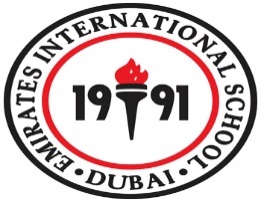 قسم التربية الإسلامية                                                                                          الاسم :...........................**** الشعبة: ...........أكمل الآيات الكريمة التالية من سورة الضحى  بما يناسب :قال تعالى:" والضحى ( 1)  .........................................(2)  ما ودعك ربك ...........................(3) وللآخرة ........................................(4)  ولسوف يعطيك .............................(5) ألم  يجدك .........................................(6) ووجدك ............................. فهدى (7) ووجدك .......................فأغنى (8)فأما اليتيم فلا .................................(9)  وأما ......................فلا تنهر(10) وأما ..................... ربك...........................(11) "صل بين الكلمة ومعناها .سجى                                                             ترككودعك                                                           الدنياقلى                                                              من فقد أباهالأولى                                                           أظلماليتيم                                                             أبغضآوى                                                             حمى ورعى ضالاً                                                            تزجرعائلاً                                                            تهين                                     تقهر                                                             حائراً  وضائعاًتنهر                                                             ذو عيال وأبناء حدث                                                                اشكرمتى يبدأ وقت الضحى؟ ومتى ينتهي ؟      ..............................................................................،.......................................................................................كيف  تشكر نعم الله تعالى  من طعام وشراب ؟.......................................................................................................................................................................رتب الآيات الآتية:   ألم يجدك يتيما فآوى             وأما بنعمة ربك فحدث     ما ودعك ربك وما قلى           وأما السائل فلا تنهر    ولسوف يعطيك ربك فترضى           والضحى    فأما اليتيم فلا تقهر                  وللآخرة خير لك من الأولى   والليل إذا سجى        ووجدك ضالا فهدى       ووجدك عائلا فأغنىأجب عن الأسئلة التالية:أ - وصى الله تعالى الرسول بثلاث وصايا، اذكرها:1-.................................... 2- ................................. 3- .................................ب-  من خلال فهمك لسورة الضحى ، صنف نعم له على رسوله في الدنيا و الآخرة. نعم الله تعالى على النبي صلى الله عليه وسلم في الدنيا.نعم الله تعالى على النبي صلى الله عليه وسلم في الآخرة.........................................................................................................................................................................................